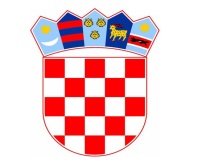               REPUBLIKA HRVATSKAHRVATSKA VATROGASNA ZAJEDNICAZagreb, 22. veljače 2022.OBJAVA ZA MEDIJELikovni, literarni i foto natječaj s temom vatrogastvaHrvatska vatrogasna zajednica i ove godine raspisuje natječaj za predškolski i školski uzrast s ciljem promidžbe vatrogastva i vatrogasne djelatnosti te povećanja svijesti zaštite od požara. Natječaj se provodi u kategorijama likovnih radova djece predškolskog uzrasta, likovnih radova učenika od I. do VIII. razreda osnovnih škola, literarnih radova učenika od IV. do VIII. razreda osnovnih škola te u kategoriji foto natječaja učenika osnovnih i srednjih škola.Izbor tehnike izrade likovnog rada prepušten je dječjoj mašti i nije strogo zadan, a teme se odnose na sve što čini vatrogastvo: vatrogasna vozila, gašenje požara kuće ili šume, spašavanje ljudi i životinja, hrabrost vatrogasca i sl.U natječaju se može sudjelovati putem vatrogasnih zajednica županija koje organiziraju samostalno natječaje te pobjedničke radove, nakon odabira, dostavljaju Hrvatskoj vatrogasnoj zajednici ili odgojno-obrazovne ustanove mogu samostalno dostaviti dječje radove. Uradci se moraju dostaviti najkasnije do 4. travnja 2022. osobno ili poštom na adresu: Selska cesta 90A, 10000 Zagreb s napomenom „Natječaj radova“ ili na adresu elektroničke pošte vatrogasni.vjesnik@hvz.hr u rezoluciji od 300 dpi, jpg ili tiff format ukoliko se radi o fotografijama.	Pobjedničke radove će izabrati Povjerenstvo za odabir najboljih radova, a nagrade će pobjednicima biti uručene tijekom 2022. godine. Pobjednički radovi koristit će se i za promidžbene aktivnosti Hrvatske vatrogasne zajednice sa svrhom promidžbe vatrogastva i zaštite od požara.Rad s mladima i osvještavanje odgovornog ponašanja, a u konačnici privlačenje mladih snaga u vatrogasne redove, jedna su od važnijih aktivnosti koje Hrvatska vatrogasna zajednica provodi u sklopu svojih preventivnih radnji. Upravo zato je ovaj natječaj jako bitan te nas veseli činjenica da u njemu svake godine sudjeluje sve veći broj djece iz cijele Hrvatske“, kazao je glavni vatrogasni zapovjednik Slavko Tucaković te ih pozvao da se i ove godine uključe u natječaj u što većem broju.Više o natječaju i njegovim uvjetima možete pronaći na mrežnoj stranici Hrvatske vatrogasne zajednice: www.hvz.hrKontakt: Nina Francetić, 091/112-0003, nina.francetic@hvz.hr